 	DECISION OF THE VALUE ADJUSTMENT BOARD	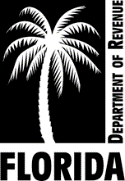 	CATASTROPHIC EVENT TAX REFUNDSection 197.319, Florida Statutes	     	_______ County	The actions below were taken on your petition.The actions below were taken on your petition.The actions below were taken on your petition.The actions below were taken on your petition. These actions are a recommendation only, not final These actions are a final decision of the VAB These actions are a final decision of the VAB These actions are a final decision of the VABIf you are not satisfied after you are notified of the final decision of the Value Adjustment Board (VAB), you have the right to file a lawsuit in circuit court to further contest your assessment. (See sections 193.155(8)(l), 194.036, 194.171(2), 194.181, and 196.151, Florida Statutes.)If you are not satisfied after you are notified of the final decision of the Value Adjustment Board (VAB), you have the right to file a lawsuit in circuit court to further contest your assessment. (See sections 193.155(8)(l), 194.036, 194.171(2), 194.181, and 196.151, Florida Statutes.)If you are not satisfied after you are notified of the final decision of the Value Adjustment Board (VAB), you have the right to file a lawsuit in circuit court to further contest your assessment. (See sections 193.155(8)(l), 194.036, 194.171(2), 194.181, and 196.151, Florida Statutes.)If you are not satisfied after you are notified of the final decision of the Value Adjustment Board (VAB), you have the right to file a lawsuit in circuit court to further contest your assessment. (See sections 193.155(8)(l), 194.036, 194.171(2), 194.181, and 196.151, Florida Statutes.)Petition #      Petition #      Parcel ID        Parcel ID        Petitioner name      ___________________________  The petitioner is:  taxpayer of record  taxpayer’s representative    other, explain:      Petitioner name      ___________________________  The petitioner is:  taxpayer of record  taxpayer’s representative    other, explain:      Property addressDecision Summary   Denied your petition     Granted your petition    Granted your petition in partDecision Summary   Denied your petition     Granted your petition    Granted your petition in partDecision Summary   Denied your petition     Granted your petition    Granted your petition in partDecision Summary   Denied your petition     Granted your petition    Granted your petition in partJust value of the residential parcel as of January 1 of the year the catastrophic event occurred. $______Filed by applicantProperty appraiser determinedVAB determined1. Number of days residential property was uninhabitable2. Postcastastrophic just value3. Percentage change in valueReasons for Decision	Fill-in fields will expand, or add pages as needed.Findings of Fact	Conclusions of Law 	 Recommended Decision of Special Magistrate    Findings and conclusions above are recommendations. Recommended Decision of Special Magistrate    Findings and conclusions above are recommendations. Recommended Decision of Special Magistrate    Findings and conclusions above are recommendations. Recommended Decision of Special Magistrate    Findings and conclusions above are recommendations. Recommended Decision of Special Magistrate    Findings and conclusions above are recommendations.Signature, special magistratePrint nameDateSignature, clerk or special representative, VABPrint nameDateIf this is a recommended decision, the board will consider the recommended decision on      ______ at      ______     Address      _________________________________________________________________________If the line above is blank, the board does not yet know the date, time, and place when the recommended decision will be considered. To find the information, please call      __________  or visit website      _____________________.If this is a recommended decision, the board will consider the recommended decision on      ______ at      ______     Address      _________________________________________________________________________If the line above is blank, the board does not yet know the date, time, and place when the recommended decision will be considered. To find the information, please call      __________  or visit website      _____________________.If this is a recommended decision, the board will consider the recommended decision on      ______ at      ______     Address      _________________________________________________________________________If the line above is blank, the board does not yet know the date, time, and place when the recommended decision will be considered. To find the information, please call      __________  or visit website      _____________________.If this is a recommended decision, the board will consider the recommended decision on      ______ at      ______     Address      _________________________________________________________________________If the line above is blank, the board does not yet know the date, time, and place when the recommended decision will be considered. To find the information, please call      __________  or visit website      _____________________.If this is a recommended decision, the board will consider the recommended decision on      ______ at      ______     Address      _________________________________________________________________________If the line above is blank, the board does not yet know the date, time, and place when the recommended decision will be considered. To find the information, please call      __________  or visit website      _____________________. Final Decision of the Value Adjustment Board Final Decision of the Value Adjustment Board Final Decision of the Value Adjustment Board Final Decision of the Value Adjustment Board Final Decision of the Value Adjustment BoardSignature, chair, VAB Print nameDate of decisionSignature, clerk or representative, VABPrint nameDate mailed to parties